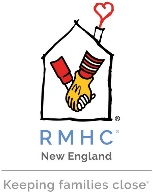 Dear [INSERT NAME],I am very excited to announce that I have joined the Ronald McDonald House Charities of New England (RMHCNE) Student Challenge. From September 13th through November 30th, 2022, I will [INSERT PERSONAL FUNDRAISING PLAN], while raising funds to support the Ronald McDonald House in Providence and the Ronald McDonald House at Boston Harbor!RMHCNE provides comprehensive and supportive programs to families seeking critical pediatric care right here in New England. Families are given a “home away from home”--a comforting place to rest their heads and home-cooked meals– all free of charge. However, these services, among others, are only made possible by the generosity of community members like you! I need your help to reach and exceed my fundraising goal of $XXX.Families come to Ronald McDonald House from all over the world, often leaving behind family and friends to seek out medical care they feel will give their child the best chance at survival.One of those families is the Krawczyk Family from Canada. The Krawczyk Family stayed at our Ronald McDonald House for two months. Upon leaving they wrote, "We have been on this cancer journey for the past 4+ years. We did not know that Ronald McDonald House would be an option for our family. It was going to cost us $20,000 CAD to stay in Boston for 2 months. We are SO incredibly grateful that we were able to cancel that apartment and stay here with a serene peaceful suite right on the ocean.” The Krawczyk Family had exhausted all options. "Hallie, our 12-year-old, was deemed ‘medically incurable’ and has been through so much: failed chemo, a failed immunotherapy drug, and, most recently, Canada had nothing more to offer her. We were fortunate to have an amazing group of doctors here in the US. For the first time in 4 years (after being sent to hospice) Hallie is currently cancer free; we are elated!"I hope I can count on you to support my participation by contributing to this very special program to help families like the Krawczyk Family. If you would like to make an online donation, you can support this important cause by visiting my personal fundraising page [INSERT PERSONAL FUNDRAISING LINK].Checks should be made payable to the Ronald McDonald House Charities of New England and should include my name in the memo section or in an attached note. They can be mailed to:Ronald McDonald House of Providence45 Gay StreetProvidence, RI 02905Please accept my sincere appreciation and know that generous supporters, like you, are the reason RMHCNE is able to provide these critical resources to families who need them at the most challenging of times.
Sincerely,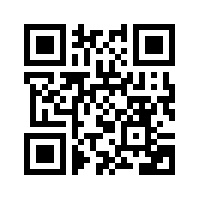 [INSERT NAME(S)]  Sign Up & Donate Here!